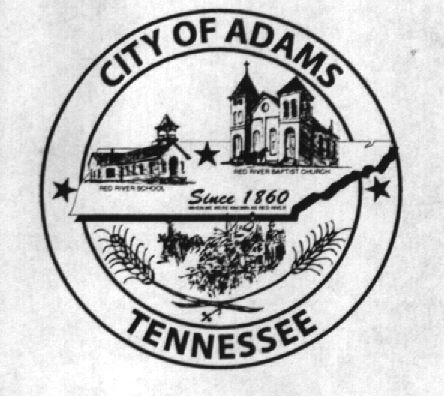 City MeetingJanuary 3, 2017The Adams Board of Commissioners met in regular session on Tuesday, January 3, 2017, at 7:00 p.m. in the Bell School Auditorium.  Mayor Mary Mantooth, Wayne Evans and Will David Goodman were present. Item 1:  Open With PrayerMayor Mantooth asked Tyler Estep to open with a word of prayer.  Following the word of prayer, Mayor Mantooth requested all in attendance stand for the Pledge of Allegiance.  Item 2:  MinutesMinutes of the December 6, 2016 meeting was read. There being no additions or corrections, Mayor Mantooth moved that the minutes be approved as read.  The minutes stand approved with no corrections or additions.Item 3:  Financial ReportThe financial report was presented.  There being no corrections, Mayor Mantooth moved that the financial report be approved as presented.  The financial report stands approved with no corrections or additions.  Item 4:  ADA Compliant RampVice Mayor Evans informed the Commissioners the guy he was talking to about building the ramp, has decided not to pursue the project.  Commissioner Goodman said he made some calls inquiring about the cost of the ramp located at the Robertson County Courthouse in Springfield, TN.  Commissioner Goodman asked to postpone the matter until next month so he could get information on the cost of such a project.  The matter is postponed until the next city meeting. Item 5:  Beer Permit RenewalThe City Recorder presented the Commissioners with Beverage Permit’s for Dollar General and Adams Market.  Both companies have paid the $100 annual renewal fee for the license.  All three commissioners signed each permit, which will be mailed to the companies.  Item 6: Plumbing Issue for Bell SchoolThe City Recorder informed the Commissioners that Rusty’s Plumbing had to be called due to Leslie Huff (Adams Salon) reporting slower than normal drainage in her sinks.  Rusty looked at the water pipes under the building and noticed that Adams Salon and Moss’s Restaurant share the same water lines.  Additionally, over the years, the collection of grease and hair had caused a major blockage which needed to be repaired.  After Rusty fixed the issue, he informed the Recorder that the pipes needed to be upgraded and a grease trap would need to be installed for the cafeteria.  The total projected cost for the project is approximately $3,500 - $4,000.  Vice Mayor Evans requested the Recorder obtain a couple more bids for the project and present them at the next city meeting.  Item 7: Travis Mann – Hutchins TelecomTravis Mann did not show up for the meeting.  Item 8: Larry Cole, BlacksmithMr. Cole addressed the Commissioners requesting permission to winterize the blacksmith building so they could do classes throughout the year.  They would install batting in gaps of the building.  There would be no cost to the city for this project.  Mr. Cole also requested to work in the building a couple nights per month, probably Thursday evenings at 7:00 pm.  Vice Mayor Evans made a motion to allow Mr. Cole to install batting in the blacksmith building and allow them to hold meetings and/or classes on Thursday evenings.  Commissioner Goodman seconded the motion.  Motion carried by voice vote: 2 for; 0 opposed.  Item 9: Jim Lindsey, CSIMr. Lindsey addressed the Commissioners, thanking the City for all their help with the plays and the Fire Department for allowing them to utilize their conference room for CSI meetings.  Mr. Lindsey stated the panels at the pavilion will last longer if they are stored properly and CSI has contacted Bruce Everett to build a storage container out of sheet metal.  Mr. Lindsey presented the Commissioners with a drawing of the container, which will cost $2,400.  Mr. Linsey asked the Commissioners if the City would assist in the cost of the container by paying half ($1,200.00).   Vice Mayor Evans made a motion to approve paying half the cost of the storage container for the pavilion panels.  Commissioner Goodman seconded the motion.  Motion carried by voice vote: 2 for; 0 opposed.  Mr. Lindsey proceeded to ask the Commissioners if they would back CSI in pursuing another grant to get additional panels for the pavilion which would completely enclose the pavilion.  The grant would be similar to the one CSI received for the original panel purchase, which was a 50/50 matching grant.  Mr. Lindsey also stated the newly built container was large enough to accommodate the additional panels if they were successful in obtaining the grant. The Commissioners agreed to back CSI on the grant proposal.Item 8:  Updates from the DepartmentsFire Department – Chief Brown stated he no longer required the Commissioners to consider not paying him for his services.  Additionally, Chief Brown stated he did not have the figures together for construction of a new bay at the fire hall, but that he was working on it.  The Commissioners reminded Chief Brown this project was not part of a capital outlay project included in this fiscal years’ budget, but he could get estimates and bring it up for inclusion in the budget for the next fiscal year.Recreation Department – There was no representation from the Recreation Department at this meeting.Museum Department – Cathy Lowe had nothing to report.Item 9: Other BusinessThe City Recorder informed the Commissioners, the lease for Adams Salon was up for renewal.  The current monthly lease is $400.00 per month.  The Commissioners agreed to renew the lease for Adams Salon, at the same monthly rent, for one year.Christine, with Saved by Grace Photography, thanked the Commissioners for the purchase and installation of the blinds.  There being no further business, Mayor Mantooth moved to adjourn. Vice Mayor Evans seconded the motion.  Meeting adjourned at 7:28 p.m.Respectfully submitted, ________________________________		____________________________________Dawn Ray, City Recorder				Mary Mantooth, Mayor